RESOLUÇÃO Nº 009/2020
Art. 1º -  Fica o Presidente do Poder Legislativo Municipal autorizado a proceder a baixa do patrimônio da câmara dos bens que por sua natureza, utilidade e estado de conservação foram considerados inservíveis.Art. 2º - Os referidos bens são os que consta da lista dos móveis baixados anexada a esta Resolução.Art. 3º - Revogam-se as disposições em contrário. Art. 4º-  Esta Resolução entrará em vigor na data de sua publicação. São Felipe D’Oeste-RO; 23 de novembro  de 2020Paulo Henrique FerrariPresidente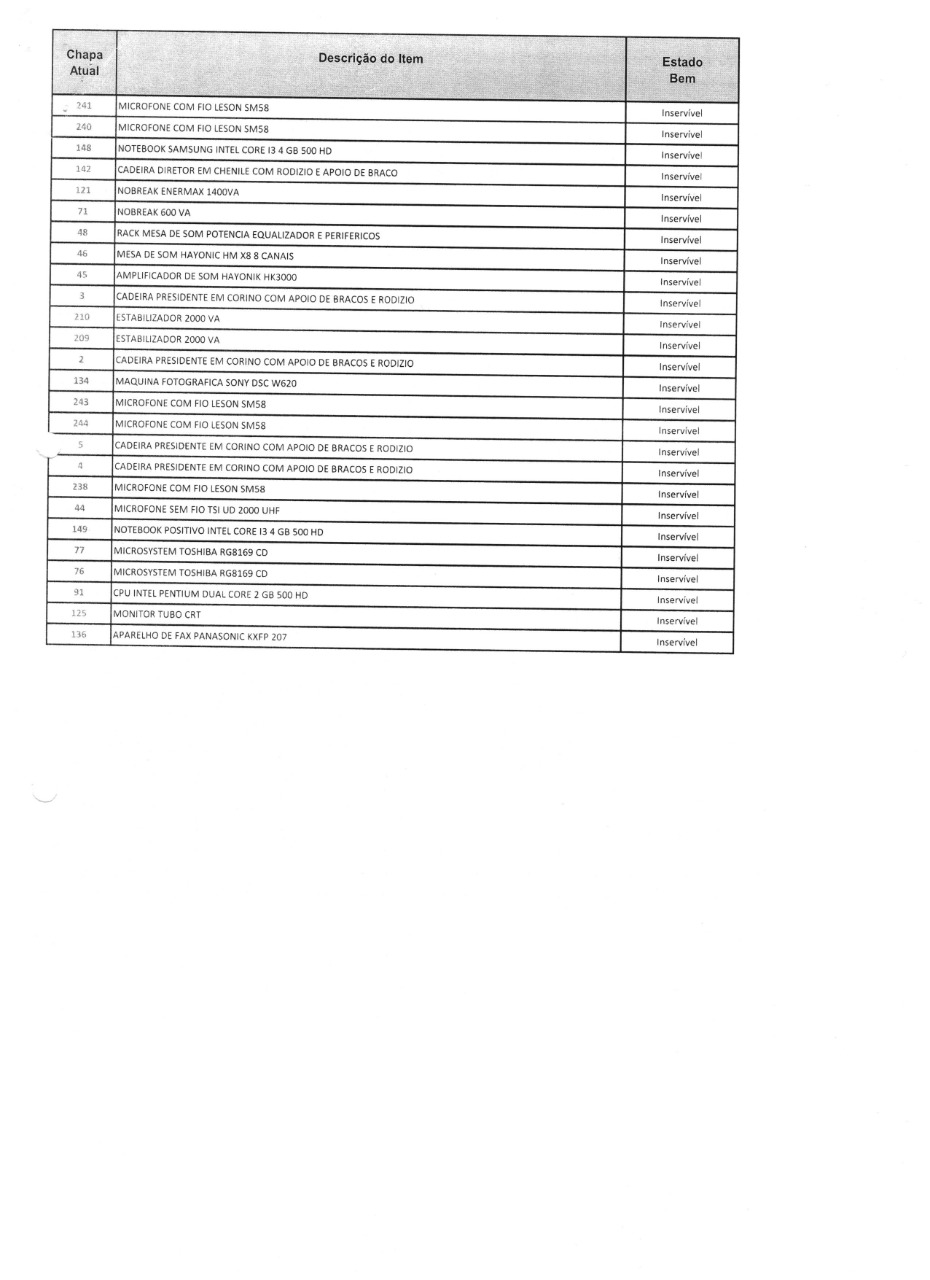 